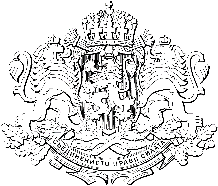 Република  българияОБЛАСТEН УПРАВИТЕЛ НА ОБЛАСТ ВЕЛИКО ТЪРНОВО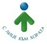 ЗАПОВЕД№ ОКД – 05 – 02 -1Велико Търново, 03.01.2024г.На основание чл. 32, ал. 1 от Закона за администрацията, чл. 6 и чл. 7 от Закона за военните паметници и т. 7 от Заповед № ОХ-605/21.08.2014 г. на министъра на отбраната за определяне на реда за водене и съдържание на Националния регистър и картотеката на военните паметници и определяне на длъжностни лица за осъществяване на ръководство и контрол върху дейностите проучване, регистриране, картотекиране, опазване, поддържане, възстановяване, изграждане, отбелязване и честване на военните паметници на територията на Република България и във връзка с необходимостта от актуализиране на състава на комисията О П Р Е Д Е Л Я М:I. Поименният състав на Областна комисия „Военни паметници“ в област Велико Търново, както следва:РЪКОВОДСТВО:Председател: Ивайло Здравков – Областен управител на област Велико Търново;Заместник председател: Валентин Михайлов – Заместник областен управител на област Велико Търново;Секретар: инж. Татяна Ангелова Борисова – Главен специалист ОМП, Дирекция АПОФУС, Областна администрация – Велико Търново;ЧЛЕНОВЕ:1.	арх. Донка Колева – главен експерт в Дирекция „Култура, туризъм и международни дейности“, Общинска администрация – Велико Търново, представител на Община Велико Търново;2.	Пламен Мадемов – Директор на Исторически музей – Горна Оряховица, представител на Община Горна Оряховица;3.	Христо Захариев – Директор на дирекция „ХДИРПС“, представител на Община Елена;4.	Мария Павлова – младши експерт в Община Златарица, представител на Община Златарица;5.	инж. Милко Минев – Директор на дирекция „Териториално устройство, общинска собственост и европейска интеграция“, Общинска администрация – Лясковец, представител на Община Лясковец;6.	Мария Петкова – главен експерт, Общинска администрация – Павликени, представител на Община Павликени;7.	Велко Великов – Началник отдел „УК и ОМП“, представител на Община Полски Тръмбеш;8.	Надя Ангелова – Уредник в Исторически музей – Свищов, представител на Община Свищов;9.	Савка Стоева – Главен експерт „Култура“, представител на Община Стражица;10.	Здравко Гърбов – Заместник-кмет на Община Сухиндол, представител на Община Сухиндол;11.	лейтенант Мадлен Пенева – Помощник началник на служба „Връзки с обществеността и културно-информационна дейност, НВУ „Васил Левски“, град Велико Търново;12.	д-р Емил Врежаков – Уредник в отдел „Нова и най-нова история“, представител на Регионален исторически музей – Велико Търново;13.	Светлин Радев – Директор на дирекция „Държавен военноисторически архив“ – Велико Търново;14.	Емил Александров – Изпълнител, представител на Военен клуб – Велико Търново;15.	полк. инж. о.р. Иван Петров – Представител на Областния съвет на „Съюза на офицерите и сержантите от запаса и резерва Генерал-майор Владимир Даскалов“ – Велико Търново;16.	Атанас Величков – Представител на Областния съвет на „Съюза на ветераните от войните“;17.	Маргаритка Кънева – Председател на Дружество „Военноинвалид” – Велико Търново;18.	Радослав Симеонов – Главен експерт, представител на Министерство на отбраната.II.	ОСНОВНИ ДЕЙНОСТИ И ПРАВОМОЩИЯОбластната комисия „Военни паметници“:Предоставя на министъра на отбраната постъпилата информация за военните паметници и оказва съдействие за издирването, проучването, опазването, поддържането, възстановяването и изграждането им;Предлага на министъра на отбраната военни паметници, които да бъдат обявени за културни ценности по реда на Закона за културното наследство; Води областен регистър и картотека на военните паметници;Координира изпълнението на дейностите и задачите по този закон от общината, отделните физически и юридически лица, гражданските комитети и други.III. ПРАВИЛА ЗА РАБОТА на Областна комисия „Военни паметници“Организирането, разпределението и извършването на дейността на Областната комисия „Военни паметници“ са регламентирани с „Правила за работа на Областна комисия „Военни паметници“ при област Велико Търново с административен център Велико Търново“, съгласувани с министъра на отбраната.Настоящата заповед отменя Заповед № ОКД–05–02–3/10.10.2022 г. на Областен управител на област Велико Търново.Заповедта да се връчи на посочените в нея лица за сведение и изпълнение.ИВАЙЛО ЗДРАВКОВ         /П/Областен управител на област Велико ТърновоСъгласувал:Петя Райкова - Главен секретар на Областна администрация – Велико Търново…………Милена Павлова –  Директор  Дирекция АПОФУС……………Изготвил:Татяна Борисова - гл. специалист ОМП  Дирекция АПОФУС      ……….Дата: 03.01.2024 г.				